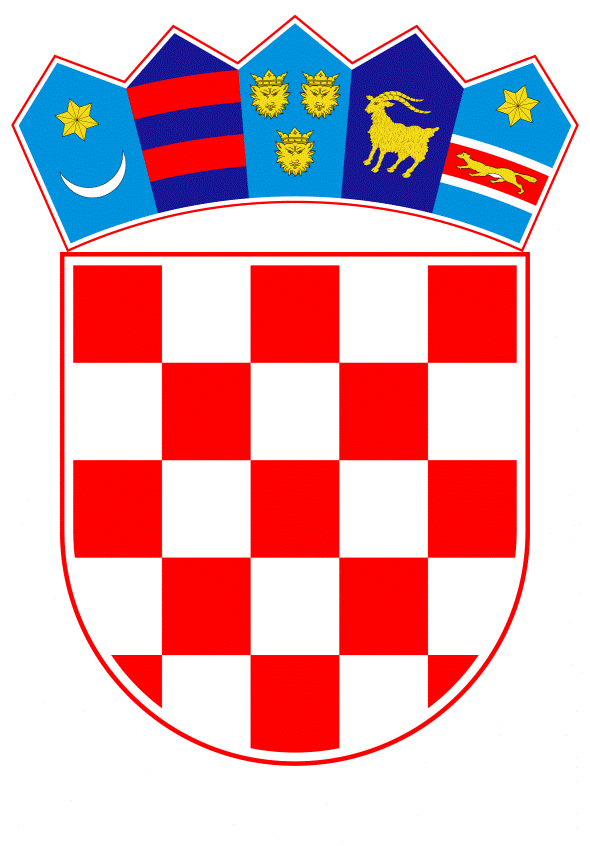 VLADA REPUBLIKE HRVATSKEZagreb, 7. siječnja 2021.______________________________________________________________________________________________________________________________________________________________________________________________________________________________Banski dvori | Trg Sv. Marka 2  | 10000 Zagreb | tel. 01 4569 222 | vlada.gov.hrPRIJEDLOGNa temelju članka 31. stavka 3. Zakona o Vladi Republike Hrvatske (Narodne novine, br. 150/11, 119/14, 93/16 i 116/18), a u vezi s člankom 109. stavkom 2. Zakona o reviziji (Narodne novine, broj 127/17) Vlada Republike Hrvatske je na sjednici održanoj ____________________ 2021. godine donijelaZ A K L J U Č A KOdobrava se Izvješće o radu Hrvatske revizorske komore za 2019., u tekstu koji je Vladi Republike Hrvatske dostavila Hrvatska revizorska komora, aktom KLASA 053-01/20-01/105, URBROJ 251-442-01-20-01 od  15. prosinca 2020.KLASA: 
URBROJ: 
Zagreb, ____________PREDSJEDNIKmr. sc. Andrej Plenković Predlagatelj:Ministarstvo financija  Predmet:Izvješće o radu Hrvatske revizorske komore za 2019.